Załącznik Nr 2 do SIWZDane dotyczące Wykonawcy

Nazwa:	................................................
		
Siedziba:	................................................	
Imię Nazwisko osoby (osób) upoważnionych do podpisania umowy:       …………………………………………………………………………………Adres poczty elektronicznej: 	................................................			
Numer telefonu:		...................................... 	
Numer faksu:		......................................	
Numer NIP/Pesel:			................................................FORMULARZ  OFERTOWY Przystępując do udziału w postępowaniu o udzielenie zamówienia w trybie podstawowym bez negocjacji na podstawie art. 275 pkt 1 ustawy Pzp, Nr: ADP.2301.7.2021 na: ŚWIADCZENIE USŁUG POCZTOWYCH W OBROCIE KRAJOWYM I ZAGRANICZNYM DLA UNIWERSYTETU JANA KOCHANOWSKIEGO W KIELCACH, zgodnie z wymaganiami określonymi w SWZ:Oferujemy wykonanie zamówienia w cenie:Oświadczamy, że zapoznaliśmy się ze specyfikacją warunków zamówienia i nie wnosimy do niej zastrzeżeń oraz zdobyliśmy konieczne informacje potrzebne do właściwego wykonania zamówienia.Oświadczamy, że wymagane przez Zamawiającego czynności bezpośrednio związane z realizacją przedmiotu zamówienia, będą wykonywane przez osoby zatrudnione na umowę o pracę.Oferowany koszt realizacji zamówienia publicznego wynosi: …………………………………………….. zł brutto (w tym podatek od towarów i usług w ustawowej wysokości) (należy wpisać wartość  z formularza cenowego) (słownie złotych : ……………………………………………………………………….……………………………………..)Posiadamy:Upoważniony przedstawiciel Wykonawcy w kwestiach dotyczących wykonania umowy: ..............................................................oświadczamy, że cena brutto obejmuje wszystkie koszty wykonania zamówienia, które poniesie Wykonawca oraz w toku realizacji zamówienia nie ulegnie zmianie;oświadczamy, że przedmiot zamówienia wykonamy samodzielnie, z wyjątkiem przypadku powierzenia realizacji zamówienia podwykonawcom, Wykonawca zobowiązany jest do wskazania w ofercie tej części zamówienia, której realizację powierzy podwykonawcy. W przypadku braku takiego oświadczenia, Zamawiający uzna, iż Wykonawca będzie realizował zamówienie bez udziału podwykonawców. Zmiana podwykonawcy podczas realizacji umowy, możliwa będzie jedynie za zgodą Zamawiającego,oświadczamy, że uzyskaliśmy od Zamawiającego wszelkie informacje niezbędne do rzetelnego sporządzenia niniejszej oferty zgodnie z wymogami określonymi w SWZ;oświadczamy, że zapoznaliśmy się z SWZ i istotnymi postanowieniami umowy i nie wnosimy żadnych zastrzeżeń oraz uznajemy się za związanych określonymi w niej zasadami postępowania, przez okres 30 dni od daty otwarcia ofert;oświadczamy, że oferowany przedmiot zamówienia zgodny jest z wymaganiami i warunkami opisanymi przez Zamawiającego w SWZ;oświadczamy, że zobowiązujemy się, w przypadku wyboru naszej oferty, do zawarcia umowy na warunkach, w miejscu i terminie określonym przez Zamawiającego;zawarcie umowy jest jednoznaczne z wyrażeniem zgody na przetwarzanie danych w zakresie niezbędnym do jej zrealizowania;oświadczamy, że jesteśmy (jestem) upoważnieni do reprezentowania Wykonawcy;oświadczamy, iż informacje i dokumenty zawarte w ofercie na stronach nr od … do … stanowią tajemnicę przedsiębiorstwa w rozumieniu przepisów o zwalczaniu nieuczciwej konkurencji (Zamawiający wskazuje, iż zgodnie z art. 8 ust. 3 ustawy Wykonawca nie może zastrzec informacji, o których mowa w art. 86 ust. 4 ustawy);jesteśmy (jestem)  małym lub średnim przedsiębiorcą 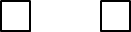 			TAK	     NIE		- oświadczamy, że wszystkie kartki naszej oferty łącznie ze wszystkimi załącznikami są ponumerowane i cała  oferta składa się z .............  kartek.Załącznikami do niniejszej oferty są:........................................................................................................................................	   ……………………………………………………….           (Miejscowość, data)                                           	        (Podpis/y osoby/osób upoważnionych								do reprezentowania Wykonawcy).zezwolenie do wykonywania działalności pocztowej wydane przez Prezesa Urzędu Komunikacji Elektronicznej, zgodnie z ustawą z dnia 23.11.2012 r. Prawo pocztowe (Dz.U. 2020, poz. 1041) w zakresie powszechnych usług pocztowych objętych przedmiotem zamówieniaTAK / NIELp.Część zamówienia, którą Wykonawca zamierza powierzyć do realizacji przez podwykonawcęFirma (nazwa) podwykonawcy